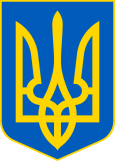 УКРАЇНААВАНГАРДІВСЬКА СЕЛИЩНА РАДАОВІДІОПОЛЬСЬКОГО РАЙОНУ ОДЕСЬКОЇ ОБЛАСТІРІШЕННЯКеруючись ст. 170 Податкового кодексу України, пунктом 35 частини першої статті 26 Закону України «Про місцеве самоврядування в Україні», Постанови Кабінету Міністрів України №1253 від 29.12.2010 «Про затвердження Методики визначення мінімальної суми орендного платежу за нерухоме майно фізичних осіб», Наказу Міністерства регіонального розвитку, будівництва та житлово-комунального господарства України від 02.10.2015 №252, враховуючи рекомендації постійної комісії селищної ради з питань бюджету та соціально-економічного розвитку, промисловості, підприємництва та регуляторної політики, торгівлі, громадського харчування та послуг, Авангардівська селищна рада ВИРІШИЛА:1. Затвердити розрахунок мінімальної вартості місячної оренди 1м2 загальної площі нерухомого майна для фізичних осіб на території Авангардівської селищної ради Овідіопольського району (в межах населеного пункту) на 2017 рік, згідно додатку.2. Визначити та затвердити мінімальну вартість місячної оренди 1м2 загальної площі нерухомого майна для фізичних осіб на території Авангардівської селищної ради Овідіопольського району (в межах населеного пункту), яка вводиться з 01.01.2017 року без врахування ПДВ – 34,42грн.3. Встановити, що на наступні роки, мінімальна вартість місячної оренди 1м2 загальної площі нерухомого майна обчислюється податковими агентами та платниками податку на доходи фізичних осіб самостійно виходячи з Порядку розрахунку, затвердженого цим рішенням та прогнозного розміру середньорічних показників опосередкованої вартості житла для Авангардівської селищної ради Овідіопольського району відповідно до Прогнозних середньорічних показників опосередкованої вартості спорудження житла за регіонами України на відповідний рік.№-332-VІ від 14.07.2016р.4. Секретарю селищної ради оприлюднити дане рішення на офіційному сайті Авангардівської селищної ради Овідіопольського району http://avangard.odessa.gov.ua.5. Контроль за виконання рішення покласти на постійну комісію селищної ради з питань бюджету та соціально-економічного розвитку, промисловості, підприємництва та регуляторної політики, торгівлі, громадського харчування та послуг.Селищний голова					                         С.Хрустовський№-332-VІ від 14.07.2016р.Додаток до рішення Авангардівської селищної ради від №332-VІ від 14.07.2016р.Порядокрозрахунку мінімальної вартості місячної оренди 1м2 загальної площі нерухомого майна на території Авангардівської селищної ради Овідіопольського району (в межах населеного пункту) на 2017 рікМінімальна вартість місячної оренди 1м2 загальної площі нерухомого майна розраховується за формулою:              РнР = -----------------           К х 12Де, Р – мінімальна вартість місячної оренди 1м2 загальної площі об’єкта оренди;Рн – 8260грн./1м2 - вартість 1м2 опосередкованої вартості спорудження житла по Одеській області. Вартість визначена у відповідності до Наказу Міністерства регіонального розвитку, будівництва та житлово-комунального господарства України від 02.10.2015 №252;К – коефіцієнт окупності об'єкта в разі надання його в оренду в селищі – 20 років;Р (грн./м2) = 8260грн. / (20 років х 12) = округлена до 34,42грн./м2Мінімальна вартість місячної оренди одного квадратного метра загальної площі нерухомого майна, розрахована згідно із зазначеною формулою для селища Авангард, - і складає 34,42 грн. для фізичних осіб.            Секретар ради 				              В.В.ЩУРПро затвердження мінімальної вартості місячної оренди 1м2 загальної площі нерухомого майна фізичних осіб на території Авангардівської селищної ради Овідіопольського району (в межах населеного пункту) на 2017 рік